2024 Town of Henrietta Market in the Park ApplicationThe vendor fee will be as follow: 7 Fridays - $70July 12 / July 19 / July 26 / August 2 / August 9 / August 16 / August 23 /The market will be held at Veterans Memorial Park access road near the band shell, 595 Calkins Rd, Henrietta, NY 14467. Market hours will be 4:00-8:00 pm. Set up begins at 3:00 pm. All vendors receive a 10x10 spot. The Market in the Park runs during rainy weather. The only time it will be delayed or cancelled is due to severe lightning or wind. A make-up day is scheduled for August 30th.(Please Print)Legal Business Name (dbs, LLC, or Inc.): ________________________________________________ Principal Owner: ________________________________________________________________ Address:_______________________________________________Town:___________________ Zip:_____________ E-mail:_________________________________ Phone:________________Website: _____________________________How long have you been in business? ___________Have you sold at farmers’ markets before? ______ If yes, which one(s)? ____________________Please list all the products you hope to sell at the market.__________________________________________________________________________________________________________________________________________________________________Do you accept Farmer’s Market Coupons? __________Do you expect to miss any markets dates listed above? ___________ If yes, which dates? Please contact jturner@henrietta.org or 585-444-2285 if you have any questions/concerns.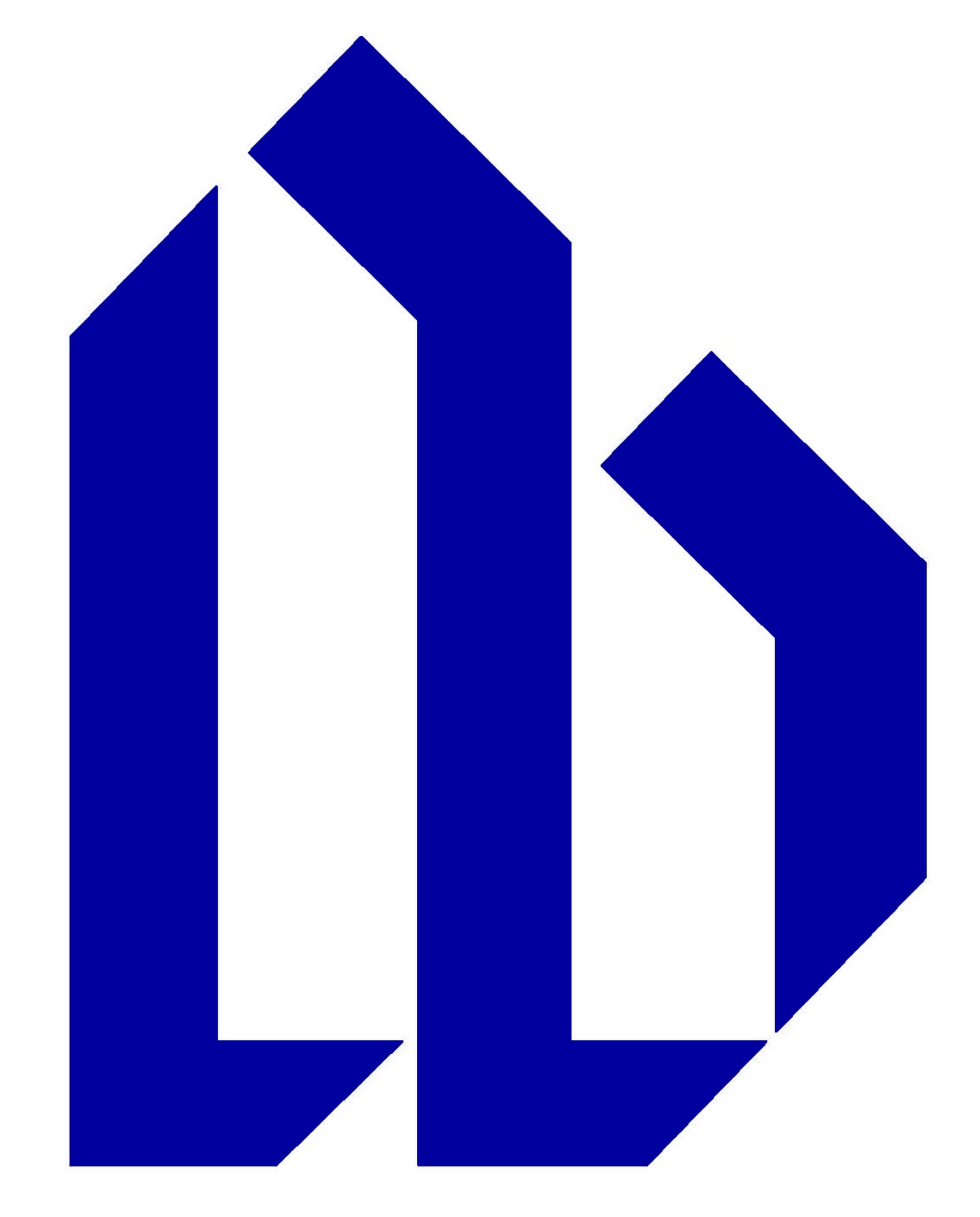 TOWN OF HENRIETTACounty of Monroe  •  State of New York475 Calkins Road, P.O. Box 999, Henrietta, N.Y. 14467(585) 334-7700  •  www.henrietta.orgSTEPHEN L. SCHULTZSupervisor              CRAIG C. ECKERT       Deputy Town Supervisor               M. RICK PAGE  JOSEPH D. BELLANCA, JR.ROBERT BARLEY, JR.
MICHAEL J. STAFFORD                 Council Members